Základní škola a Mateřská škola Litvínov Janov,Přátelství 160, okres MostPSČ 435 42, tel: 476742362IČO: 00832502, Nejsme plátci DPH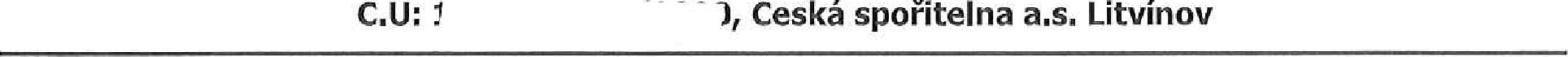 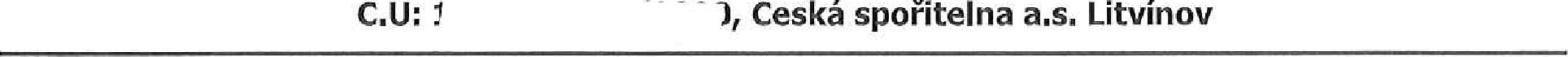 Datum: 2019-10-24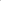 Objednávka č. 99/2019Objednáváme u Vás.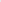 103 ks vitamínových balíčků v hodnotě á 800,- Kč pro zaměstnance školy — viz seznam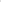 Služba/zboží bude v hodnotě bez DPH82.400,- s DPHSlužba/zboží bude v hodnotě včetně DPH:82.400,- KčObjednávku vystavila: lva HejlováProšlo předběžnou řídící a finanční kontrolou před vznikem závazku.Příkazce operace: PhDr. Miroslava Holubová  datum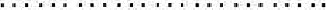 Správce rozpočtu: Jitka Ziková  datum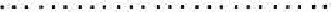 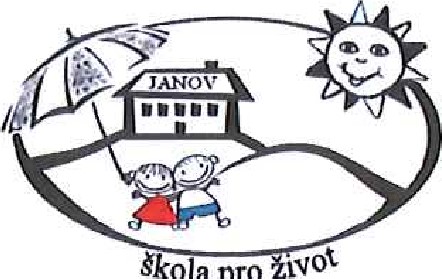 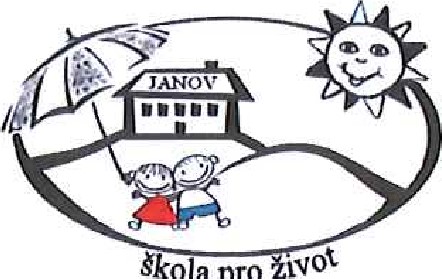 